เอกสารแนบ หนังสือรับรองของผู้ประกอบวิชาชีพวิศวกรรมควบคุมเพื่อใช้สำหรับประกอบการยื่นจดทะเบียนกับกรมการขนส่งทางบกเท่านั้นเอกสารแนบที่ 1 รายละเอียดการออกแบบรายละเอียดโครงสร้าง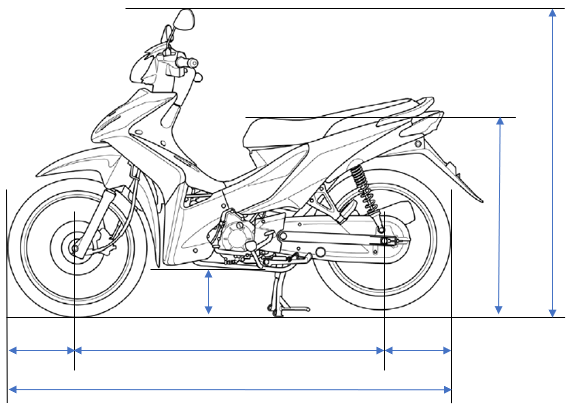 คำนวณหาระยะพิกัดจุดรวมน้ำหนัก	CG - FWRในภาวะสมดุล ผลรวมโมเม้ตน์ของน้ำหนักรถที่กระทำกับล้อรถ ตามแบบ ต้องเท่ากับ ศูนย์ (Static Balance) และสมมติฐานในการคำนวณ ขนาดของวัตถุถือว่าเป็นขนาดที่สมมาตร กันทุกด้าน คำนวณ Moment at FWR เพื่อหาระยะ CG-FWR							รายการคำนวณสมการ (FWF * WB) – (FWR*0) = CG2*CGL1CGL1	=	1,394.06 mm (จาก FWR – CGT)		รถเปล่าCGL3	=	1,380.39 mm (จาก FWR – CGT)		รถบรรทุกน้ำหนักสูงสุดการกระจายน้ำหนักน้ำหนักบรรทุก				=	2,550.0	-	2,525.0	-	110	กก.				RC	= -	    85.0					กก.น้ำหนักบรรทุกลงเพลาหน้า	RA	= -	    85.0	X	   138	/	320	กก.				RA	= -	    36.67	+	   110	=	73.33	กก.น้ำหนักบรรทุกลงเพลาท้าย	RB	= -	    85.0	-	   36.7	+	110	กก.				RB						เพลาหน้า		เพลาท้าย		รวมน้ำหนักลง						1,120.0		1,405.0		2,525.0	กก.น้ำหนักบรรทุกลง				   146.7		    61.7		    85.0	กก.น้ำหนักทั้งหมดลง				   973.3		1,576.7		2,550.0	กกสมรรถนะเพลา					  1020.0		1,600.0			กก./เพลาสมรรถนะแหนบสปริง				  1,327.8		6,690.1		หน้า/หลัง	กก./เพลา			สรรถนะยาง					1030	/	1,215.0		หน้า/หลัง	กก./เส้น			            ขนาดยางหลัง					225/75R15C 116/114Q 8PR					            ขนาดยางหน้า					215/70R15C 109/1075 8PR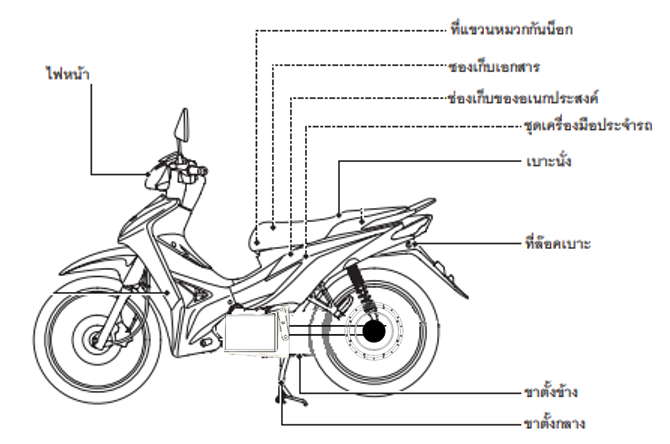 ความเร็วสูงสุด ระยะทางที่วิ่งได้
คำนวณความสัมพันธ์กันระหว่างขนาดมอเตอร์ไฟฟ้า และความจุแบตเตอรี่โดยใช้ข้อมูลต่อไปนี้	คำนวณความจุของแบตเตอรี่ในหน่วยกำลังไฟฟ้าโดยใช้ข้อมูลต่อไปนี้	ความจุของแบตเตอรี่               50    แอมป์ต่อชั่วโมง	แรงดันไฟฟ้าของแบตเตอรี่       72     โวลต์	ความจุกำลังไฟฟ้าของแบตเตอรี่ (วัตต์)  =  แรงดันไฟฟ้า (โวลต์) x ความจุแบตเตอรี่ (แอมป์ต่อชั่วโมง)    			                                   = 72.0 x 50 	        ความจุกำลังไฟฟ้าของแบตเตอรี่  = 3,600 วัตต์ต่อชั่วโมง	คำนวณหากระแสไฟฟ้าของมอเตอร์ที่ใช้	ขนาดกำลังมอเตอร์ไฟฟ้า     3,000     วัตต์ 	แรงดันไฟฟ้าของมอเตอร์         72     โวลต์	ความเร็วรถ                          90    กิโลเมตรต่อชั่วโมง	กระแสไฟฟ้าของมอเตอร์ (แอมป์)  =  กำลังไฟฟ้า (วัตต์) / แรงดันไฟฟ้า (โวลต์)                                                          =   3,000 / 72 	          กระแสไฟฟ้าของมอเตอร์   =   41.67 แอมป์            	คำนวณระยะเวลาการจ่ายกระแสไฟฟ้าของแบตเตอรี่	ระยะเวลาของแบตเตอรี่จ่ายกระแสไฟฟ้า (ชั่วโมง) =  ความจุแบตเตอรี่ (แอป์ต่อชั่วโมง) / กระไฟฟ้าของมอเตอร์ (แอมป์ต่อชั่วโมง)                                                                             =   50.0 / 41.67	        ระยะเวลาของแบตเตอรี่จ่ายกระแสไฟฟ้าได้   =   1.199 ~ 1.20 ชั่วโมงการคำนวณระยะทางและความเร็วสูงสุด	คำนวณจากความจุกำลังไฟฟ้าของแบตเตอรี่กับขนาดกำลังมอเตอร์ไฟฟ้าและความเร็วรถ	      ระยะทาง (กิโลเมตร) =  (ความจุกำลังไฟฟ้าของแบตเตอรี่ (วัตต์ต่อชั่วโมง) / ขนาดกำลังมอเตอร์ไฟฟ้า (วัตต์) ) x ความเร็วรถ (กิโลเมตรต่อชั่วโมง) 			                  = (3,600 / 3,000) x 90                                           ระยะทาง = 108 กิโลเมตร	หรือ	คำนวณระยะทางจากระยะเวลาของแบตเตอรี่จ่ายกระแสไฟฟ้าได้กับความเร็วรถ	      ระยะทาง (กิโลเมตร)  =  ระยะเวลาของแบตเตอรี่จ่ายกระแสไฟฟ้าได้ (ชั่วโมง) x ความเร็วของรถ (กิโลเมตรต่อชั่วโมง)			                   = 1.2 x 90                                             ระยะทาง = 108 กิโลเมตร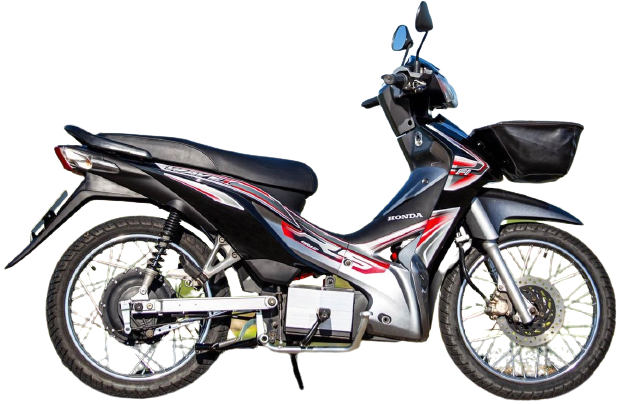 รายละเอียดกำลังพิกัดมอเตอร์ไฟฟ้า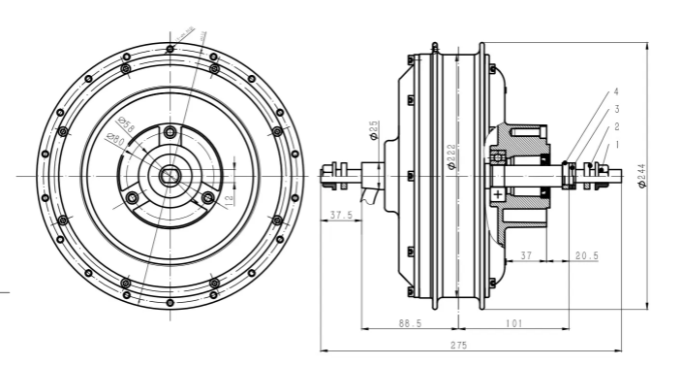 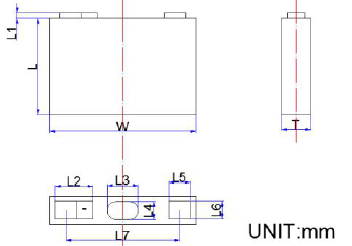       ขนาดเซลล์แบตเตอรี่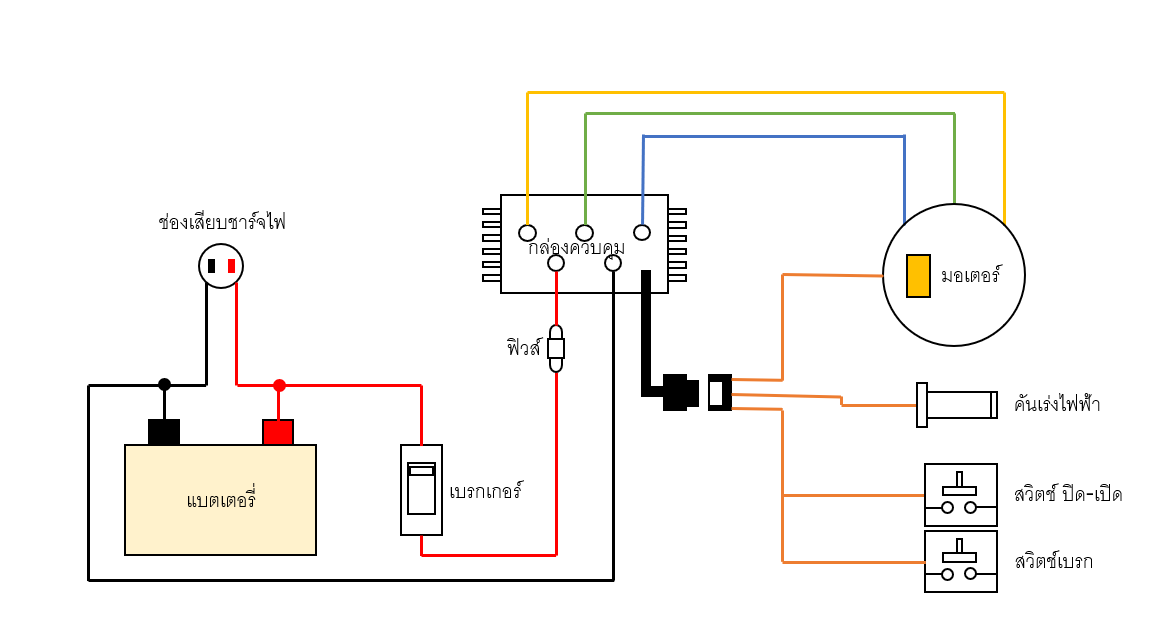 การคำนวณแรงดันแบตเตอรี่ 
จำนวนเซลล์ทั้งหมด x แรงดันไฟฟ้าต่อเซลล์ = แรงดันแบตเตอรี่รายการคำนวณ			จำนวนเซลล์ทั้งหมด 20 ก้อน	แรงดันไฟฟ้าต่อเซลล์ 3.60 โวลต์	20 x 3.60 = 72.0 โวลต์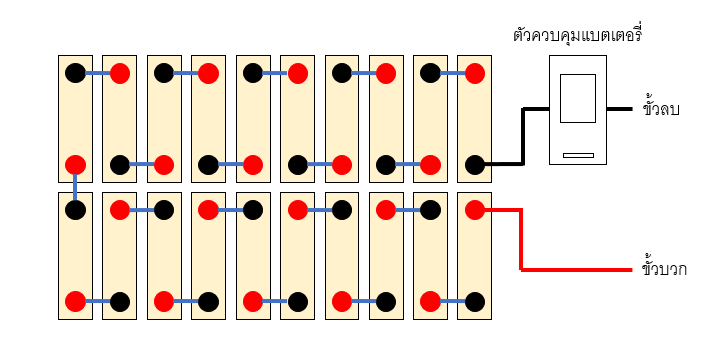 แบบแปลนแสดงการติดตั้งอุปกรณ์วงจรสำหรับการติดตั้งระบบไฟฟ้าในการขับเคลื่อนรถ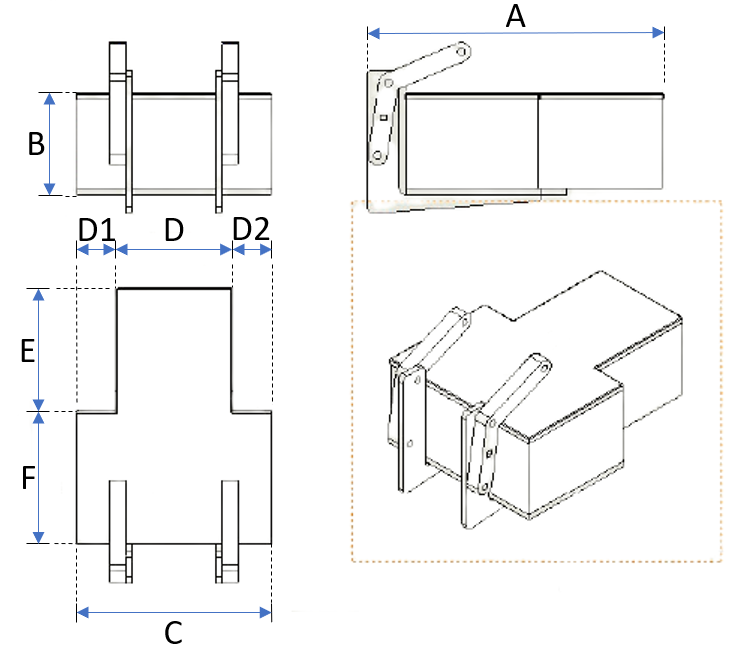 รายการรถจักรยานยนต์HONDAWAVE 110 IItemรายการข้อมูลที่ใช้ในการคำนวณ1ความยาวรวมตัวรถOAL1,918.0mm2ความกว้างตัวรถ696.0mm3ความสูงตัวรถ1,071.0mm4ระยะห่างระหว่างล้อหน้า-ล้อหลัง1,219.0mm5ความสูงของเบาะนั่ง756.0mm6ความสูงของพักเท้า268.0mm7ระยะห่างจากพื้น135.0mm8น้ำหนักสุทธิ100.0Kgน้ำหนักคนขับ + ผู้โดยสาร=110น้ำหนักรถเปล่ารวม=67น้ำหนักแบตเตอรี่=19น้ำหนักมอเตอร์=14.0น้ำหนักสูงสุดรวม=210ขนาดยางล้อหน้า=60/100 – 17M/C 33Pขนาดยางล้อหลัง=70/90 – 17M/C 43PItemรายละเอียดกำลังพิกัดมอเตอร์ไฟฟ้า ชนิดไร้แปลงถ่านแบบแม่เหล็กถาวรรายละเอียดกำลังพิกัดมอเตอร์ไฟฟ้า ชนิดไร้แปลงถ่านแบบแม่เหล็กถาวรรายละเอียดกำลังพิกัดมอเตอร์ไฟฟ้า ชนิดไร้แปลงถ่านแบบแม่เหล็กถาวร1จำนวนขั้วแม่เหล็ก16ขั้ว2อัตรากำลัง3000วัตต์3แรงดันไฟฟ้า72.0โวลต์4ความเร็วรอบสูงสุด1100รอบต่อนาที5แรงบิดสูงสุด182.0นิวตันเมตร6พละกำลังสูงสุด3.86แรงม้า7ค่าประสิทธิภาพ89.0เปอร์เซ็นต์8พิกัดกระแสต่อเนื่อง45.0แอมป์9พิกัดกระสูงสุดชั่วขณะ80.0แอมป์10ขนาดสายไฟ10.0ตารางมิลลิเมตร11องศามุมเซ็นเซอร์จับตำแหน่ง120องศา12ช่วงอุณหภูมิการใช้งาน70 ~ 120องศาเซลเซียส13น้ำหนักสุทธิ14.0กิโลกรัมItemรายละเอียดทางเทคนิค1ปริมาณที่กำหนด50แอมป์ต่อชั่วโมง2แรงดันไฟฟ้าที่กำหนด3.60โวลต์3ความต้านทานภายใน< 0.8มิลล์โอม4แรงดันไฟหยุดจ่ายกระแสไฟ3.0โวลต์5กระแสไฟชาร์จมาตรฐาน10แอมป์6แรงดันไฟชาร์จ4.2โวลต์7แรงดันไฟชาร์จสูงสุด4.25โวลต์8กระแสชาร์จเร็ว50แอมป์9กระแสคงที่และแรงดันคงที่ชาร์จถึง4.2แอมป์10กระแสไฟจ่ายต่อเนื่องสูงสุด100แอมป์11กระแสไฟคงที่100แอมป์12น้ำหนักประมาณ0.85กิโลกรัม13อุณหภูมิในการทำงานและช่วงความชื้นกำลังชาร์จ0 ~ 45องศาเซลเซียส14อุณหภูมิในการทำงานและช่วงความชื้นกำลังคายประจุ-20 ~ 60องศาเซลเซียส15อุณหภูมิในการเก็บรักษาน้อยกว่า 1 เดือน-20 ~ 45องศาเซลเซียส16อุณหภูมิในการเก็บรักษาน้อยกว่า 6 เดือน-20 ~ 35องศาเซลเซียส17อุณหภูมิการเก็บรักษาที่แนะนำระหว่างการขนส่ง20.0องศาเซลเซียส18ขนาดความหนา27.0มิลลิเมตร19ขนาดความกว้าง148.0มิลลิเมตร20ขนาดความสูง92.0มิลลิเมตรItemรายละเอียดทางเทคนิคโครงสร้างรายละเอียดทางเทคนิคโครงสร้างรายละเอียดทางเทคนิคโครงสร้าง1T27.0 ± 1.0มิลล์เมตร2W148.0 ± 1.0มิลล์เมตร3L92.0 ± 1.0มิลล์เมตร4L16.0 ± 0.5มิลล์เมตร5L238.5 ± 0.5มิลล์เมตร6L323.5 ± 0.5มิลล์เมตร7L412.5 ± 0.5มิลล์เมตร8L522.0 ± 0.5มิลล์เมตร9L618.5 ± 0.5มิลล์เมตร10L7115 ± 1.0มิลล์เมตรItemรายละเอียดอุปกรณ์ในระบบไฟฟ้า1มอเตอร์2ชุดควบคุมมอเตอร์3แบตเตอรี่4เบรกเกอร์5สายไฟเมน6ฟิวส์7สวิตช์เปิด - ปิด8สวิตช์เบรก9ช่องเสียบชาร์จไฟ10คันเร่งไฟฟ้า11สายไฟขนาด 25 ตารางมิลลิเมตร